Legenda: CF: Conforme
CFCR: Conforme com Recomendação
NC: Não Conforme
NA: Não Aplicável
NO: Não Observado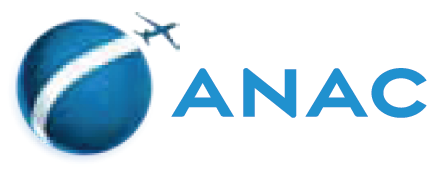 AGÊNCIA NACIONAL DE AVIAÇÃO CIVILSuperintendência de Padrões OperacionaisAGÊNCIA NACIONAL DE AVIAÇÃO CIVILSuperintendência de Padrões OperacionaisAGÊNCIA NACIONAL DE AVIAÇÃO CIVILSuperintendência de Padrões OperacionaisF-243-31 - A135 - Instalações e FerramentalF-243-31 - A135 - Instalações e FerramentalF-243-31 - A135 - Instalações e FerramentalQuestãoReferênciaResultado: (CF, CFCR, NC, NA e NO)Pessoal Técnico e TreinamentoPessoal Técnico e TreinamentoPessoal Técnico e TreinamentoA empresa mantém arquivo atualizado com as informações pessoal do departamento de manutenção (Responsável técnico, Inspetores, mecânicos e CTM) necessárias para determinar a capacidade de cada um?RBAC (135.95; 43.13(a); 135.425; 119.65(d); 119.71(e); 135.433)O Responsável Técnico, os inspetores e mecânicos da base têm vínculo contratual e estão formalmente designados (Inspetores) conforme procedimento do MGM?RBAC (135.23(a)(27); 135.23(a)(28); 39.3; 135.425)O operador possui uma lista de pessoal autorizado a realizar IIO que inclua o nome, título ocupacional e pelas inspeções que estão autorizadas a executar?RBAC (135.429(e))Todos os inspetores designados têm conhecimento da designação e de suas responsabilidades?RBAC (135.433; 65.81)
A quantidade de inspetores e mecânicos da base é adequada às suas atividades?RBAC (65.81; 135.425)Há distinção entre inspetores para liberação de aeronavegabilidade, APRS do produto, inspetores de IIO e inspetores de operações especiais (CATII/III, RVSM e ETOPS)?RBAC (135.433;135.429; 135.435)O pessoal de manutenção (Mecânicos, Inspetores e CTM) foi treinado nos procedimentos do MGM e/ou programa de treinamento da empresa dentro dos prazos definidos nos respectivos manuais?RBAC (135.95; 135.433)Os profissionais designados como inspetores concluíram um curso de um produto aeronáutico ou de um sistema, conforme aplicável, realizado em local regularmente habilitado ou aceito pela ANAC, e possuem uma das habilitações de grupo moto propulsor, célula ou de aviônicos?RBAC (65.81; 135.435(a))A empresa mantém controle da validade da habilitação de seus inspetores e mecânicos e todos estão com a habilitação válida?
RBAC (135.95;65.81;135.435(a);135.443;135.425)Verifique se os registros demonstram que nenhuma pessoa executou uma inspeção obrigatória se essa pessoa executou qualquer item do trabalho a inspecionado.RBAC (135.429(c))Todos os profissionais do departamento de manutenção demonstraram conhecer as funções e as responsabilidades do seu cargo, conhecer o RBAC 135 e outros regulamentos aplicáveis ao exercício de sua função como descritos no MGM, durante o decorrer da Auditoria?RBAC (119.69(a)(3);119.43(a);119.43(c))